B.EDepartment of Mechanical EngineeringCAREER VISIONTo work in a challenging environment demanding all my skills and efforts to explore and adapt myself in different fields and realize my potential where I get the opportunity for continuous learning.PERSONAL DETAILSFabricate a elevators using to introduced safety precaution principles.Designed and fabricated a cycle using crank shaft with connecting rod on hack saw with multiple purposes.Reduced a rejection part in pin boot using a brainstorming principle to introduce an alert buzzer.EXPERIENCE AND TRAININGSUndergone training on manufacturing of V-belts. Undergone training on manufacturing of air springs and industrial management. Undergone Industrial project in process planning and rejection reduction for the period of one month.Training on ABAQUS software in Anna Univ, Guindy	June 2014Undergone short-term training on ABAQUS software.(2 MONTH)PAPER PRESENTATION	Published a national level technical paper on ‘FEA on line contact failure in railway wheel during	Sep 2012rolling action’ in MECHZEST’12 conducted by Jayamatha Engineering College, KanyakumariParticipated in Entrepreneurship workshop organized by Bootcamps India in associated withPOSITIONS OF RESPONSIBILITYMember of Institute of EngineersACHIEVEMENTS & PARTICIPATIONWon the 3rd rank in Academic Excellence for BEST TOPPER from the year 2015, LMEC.Won a BEST PROJECT TITLE in Academic Excellence from the year 2014, LMEC.Runner Up in Foot Ball competition in Zonal tournaments 2014-2015, ANNA UNIVERSITY.2 times Runner up in Foot Ball competition in inter-collegiate sports meet from the year2013-2015.Got a 4th,2nd,2nd,2nd rank simultantionsly in 5th,6th,7th,8th semesters on Mechanical engg dept,LMEC.Participated in Cad contest, Velammal College of engineering and technology, Madurai.Attended “English Linguistic program” conducted by Vaelai Institute (P) Ltd.HOBBIESReading Books | Internet Surfing  | Solving Sudoku | Listening to radio | Gardening | Playing |First Name of Application CV No: 1654842Whatsapp Mobile: +971504753686 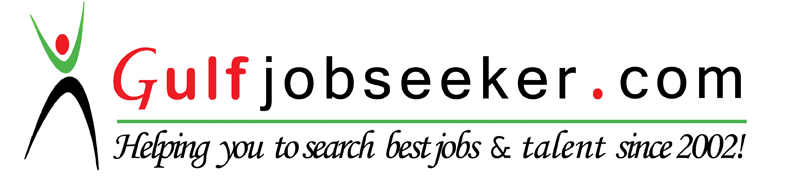 Date Of Birth: 07-08-1993: 07-08-1993Languages KnownLanguages Known: Tamil, English, Urudu and Hindi etc.: Tamil, English, Urudu and Hindi etc.: Tamil, English, Urudu and Hindi etc.: Tamil, English, Urudu and Hindi etc.Marital StatusMarital Status: Unmarried: UnmarriedMarital StatusMarital Status: Unmarried: UnmarriedTECHNICAL SKILLSTECHNICAL SKILLSTECHNICAL SKILLSCAD softwaresCAD softwaresCAD softwaresAutoCAD|InventorInventorCAE softwaresCAE softwaresCAE softwaresAbaqus|AnsysOperating SystemsOperating SystemsOperating SystemsWindows - 7, XPWindows - 7, XP|Linux – UbuntuEDUCATIONAL QUALIFICATIONSEDUCATIONAL QUALIFICATIONSEDUCATIONAL QUALIFICATIONSEDUCATIONAL QUALIFICATIONSEDUCATIONAL QUALIFICATIONSBachelor of Engineering in Mechanical EngineeringBachelor of Engineering in Mechanical EngineeringBachelor of Engineering in Mechanical EngineeringBachelor of Engineering in Mechanical EngineeringBachelor of Engineering in Mechanical EngineeringBachelor of Engineering in Mechanical Engineering(Anna Univ, CGPA - 76.67% )(Anna Univ, CGPA - 76.67% )Latha mathavan Engineering college, MaduraiLatha mathavan Engineering college, MaduraiLatha mathavan Engineering college, MaduraiLatha mathavan Engineering college, MaduraiLatha mathavan Engineering college, MaduraiLatha mathavan Engineering college, MaduraiAug 2011 – May 2015Aug 2011 – May 2015Higher secondaryHigher secondaryHigher secondary(TN Board, Percentage – 73.91%)(TN Board, Percentage – 73.91%)(TN Board, Percentage – 73.91%)Don Bosco hr.sec school,MaduraiDon Bosco hr.sec school,MaduraiDon Bosco hr.sec school,MaduraiDon Bosco hr.sec school,MaduraiJune 2010 – Mar2011June 2010 – Mar2011High SchoolHigh SchoolHigh School(TN Board, Percentage – 86.43%)(TN Board, Percentage – 86.43%)(TN Board, Percentage – 86.43%)Don Bosco hr.sec school,MaduraiDon Bosco hr.sec school,MaduraiDon Bosco hr.sec school,MaduraiDon Bosco hr.sec school,MaduraiJune 2008 – Mar2009June 2008 – Mar2009ACADEMIC PROJECTSACADEMIC PROJECTSACADEMIC PROJECTSACADEMIC PROJECTSSafety Precaution Introduced In ElevatorsSafety Precaution Introduced In ElevatorsSafety Precaution Introduced In ElevatorsSafety Precaution Introduced In ElevatorsSafety Precaution Introduced In ElevatorsSafety Precaution Introduced In ElevatorsFeb 2014Feb 2014Design and Fabrication of pedal operator hacksawApr 2014Rejection Reduction In Pin Boot (Dust Cover Part)Feb 2015India (p) Ltd, MaduraiJul 2013Firestone TVS, MaduraiDec 2013INDUSTRIES Ltd,(RUBBER FACTORY) MaduraiFeb 2015C-tides,IIT.Apr 2012Organizor, MEDAL (Mechanical department association, Latha mathavan engineeringOrganizor, MEDAL (Mechanical department association, Latha mathavan engineeringCollege)College)July 2014 - Apr 2015  Organized Technical Quiz for final year students   Organized Technical Quiz for final year students Organized CAD contest for Third year studentsOrganized Technical Seminar for second year students